TITLE 37-ADEPARTMENT OF DEFENSE AND VETERANS SERVICES(REPEALED)PART 1GENERAL PROVISIONS -- ORGANIZATION(REPEALED)CHAPTER 1GENERAL PROVISIONS -- ORGANIZATION(REPEALED)§1.  Department of Defense and Veterans Services(REPEALED)SECTION HISTORYPL 1971, c. 580, §1 (NEW). PL 1973, c. 709, §1 (RPR). PL 1975, c. 13, §1 (AMD). PL 1975, c. 771, §403A (AMD). PL 1977, c. 674, §32 (AMD). PL 1983, c. 460, §2 (RP). CHAPTER 2BUREAU OF VETERANS' SERVICES(REPEALED)SUBCHAPTER 1GENERAL PROVISIONS(REPEALED)§11.  Director and personnel(REPEALED)SECTION HISTORYPL 1971, c. 580, §1 (NEW). PL 1983, c. 460, §2 (RP). §12.  Rules and regulations(REPEALED)SECTION HISTORYPL 1971, c. 580, §1 (NEW). PL 1977, c. 694, §736 (AMD). PL 1983, c. 460, §2 (RP). §13.  Duties of director(REPEALED)SECTION HISTORYPL 1971, c. 580, §1 (NEW). PL 1983, c. 460, §2 (RP). §14.  Files and records confidential(REPEALED)SECTION HISTORYPL 1971, c. 580, §1 (NEW). PL 1983, c. 460, §2 (RP). §15.  Land purchase(REPEALED)SECTION HISTORYPL 1971, c. 580, §1 (NEW). PL 1975, c. 771, §404 (AMD). PL 1983, c. 460, §2 (RP). §16.  Monument; buildings, etc.(REPEALED)SECTION HISTORYPL 1971, c. 580, §1 (NEW). PL 1983, c. 460, §2 (RP). §17.  Superintendent(REPEALED)SECTION HISTORYPL 1971, c. 580, §1 (NEW). PL 1983, c. 460, §2 (RP). §18.  Grave markers and liners(REPEALED)SECTION HISTORYPL 1971, c. 580, §1 (NEW). PL 1981, c. 477 (AMD). PL 1983, c. 460, §2 (RP). §19.  Burials(REPEALED)SECTION HISTORYPL 1971, c. 580, §1 (NEW). PL 1977, c. 696, §296 (AMD). PL 1979, c. 523 (AMD). PL 1983, c. 460, §2 (RP). §20.  Regulations(REPEALED)SECTION HISTORYPL 1971, c. 580, §1 (NEW). PL 1977, c. 694, §737 (AMD). PL 1983, c. 460, §2 (RP). §21.  Interpretation(REPEALED)SECTION HISTORYPL 1971, c. 580, §1 (NEW). PL 1983, c. 460, §2 (RP). §22.  Name(REPEALED)SECTION HISTORYPL 1971, c. 580, §1 (NEW). PL 1983, c. 460, §2 (RP). §23.  Pensions to soldiers, sailors or dependents(REPEALED)SECTION HISTORYPL 1971, c. 580, §1 (NEW). PL 1977, c. 230, §4 (AMD). PL 1979, c. 672, §A69 (RP). §24.  Pensions to widows, orphans and relatives(REPEALED)SECTION HISTORYPL 1971, c. 580, §1 (NEW). PL 1977, c. 230, §5 (AMD). PL 1979, c. 672, §A70 (RP). §25.  Jurisdiction(REPEALED)SECTION HISTORYPL 1971, c. 580, §1 (NEW). PL 1977, c. 694, §738 (AMD). PL 1979, c. 672, §A71 (RP). §26.  Monthly payments(REPEALED)SECTION HISTORYPL 1971, c. 580, §1 (NEW). PL 1979, c. 672, §A72 (RP). §27.  Special legislative pensions(REPEALED)SECTION HISTORYPL 1971, c. 580, §1 (NEW). PL 1975, c. 293, §4 (AMD). PL 1979, c. 672, §A73 (RP). §28.  Definitions(REPEALED)SECTION HISTORYPL 1971, c. 580, §1 (NEW). PL 1975, c. 432, §§4,5 (AMD). PL 1975, c. 701, §19 (AMD). PL 1979, c. 506, §1 (AMD). PL 1979, c. 541, §§A253-A256 (AMD). PL 1983, c. 460, §2 (RP). §29.  Eligibility for aid(REPEALED)SECTION HISTORYPL 1971, c. 580, §1 (NEW). PL 1975, c. 701, §20 (AMD). PL 1981, c. 497, §1 (AMD). PL 1983, c. 460, §2 (RP). §30.  Eligibility under other laws(REPEALED)SECTION HISTORYPL 1971, c. 580, §1 (NEW). PL 1983, c. 460, §2 (RP). §31.  Applications(REPEALED)SECTION HISTORYPL 1971, c. 580, §1 (NEW). PL 1983, c. 460, §2 (RP). §32.  Amount of aid(REPEALED)SECTION HISTORYPL 1971, c. 580, §1 (NEW). PL 1983, c. 460, §2 (RP). §33.  Administration of funds(REPEALED)SECTION HISTORYPL 1971, c. 580, §1 (NEW). PL 1977, c. 694, §739 (AMD). PL 1983, c. 460, §2 (RP). §34.  Appeals(REPEALED)SECTION HISTORYPL 1971, c. 580, §1 (NEW). PL 1977, c. 694, §740 (RPR). PL 1979, c. 672, §74 (AMD). PL 1983, c. 460, §2 (RP). §35.  Payments(REPEALED)SECTION HISTORYPL 1971, c. 580, §1 (NEW). PL 1983, c. 460, §2 (RP). §36.  Fraud(REPEALED)SECTION HISTORYPL 1971, c. 580, §1 (NEW). PL 1977, c. 696, §297 (RPR). PL 1983, c. 460, §2 (RP). §37.  Authority to receive federal funds(REPEALED)SECTION HISTORYPL 1971, c. 580, §1 (NEW). PL 1983, c. 460, §2 (RP). SUBCHAPTER 2MAINE VETERANS SMALL BUSINESS LOAN ACT(REPEALED)§41.  Organization of Loan Authority Board(REPEALED)SECTION HISTORYPL 1973, c. 600, §1 (NEW). PL 1973, c. 788, §§194-A (AMD). PL 1975, c. 771, §405 (AMD). PL 1979, c. 533, §§19,20 (AMD). PL 1983, c. 460, §2 (RP). PL 1983, c. 519, §28 (RP). §42.  Powers of loan authority board(REPEALED)SECTION HISTORYPL 1973, c. 600, §1 (NEW). PL 1983, c. 460, §2 (RP). PL 1983, c. 519, §28 (RP). §43.  Credit of State pledged(REPEALED)SECTION HISTORYPL 1973, c. 600, §1 (NEW). PL 1983, c. 460, §2 (RP). PL 1983, c. 519, §28 (RP). §44.  Expenses of loan authority board(REPEALED)SECTION HISTORYPL 1973, c. 600, §1 (NEW). PL 1983, c. 460, §2 (RP). PL 1983, c. 519, §28 (RP). §45.  Definitions(REPEALED)SECTION HISTORYPL 1973, c. 600, §1 (NEW). PL 1975, c. 432, §6 (AMD). PL 1983, c. 460, §2 (RP). PL 1983, c. 519, §28 (RP). §46.  Loan Insurance Fund(REPEALED)SECTION HISTORYPL 1973, c. 600, §1 (NEW). PL 1983, c. 460, §2 (RP). PL 1983, c. 519, §28 (RP). §47.  Additions to(REPEALED)SECTION HISTORYPL 1973, c. 600, §1 (NEW). PL 1975, c. 771, §406 (AMD). PL 1983, c. 460, §2 (RP). PL 1983, c. 519, §28 (RP). §48.  Insurance of loans(REPEALED)SECTION HISTORYPL 1973, c. 600, §1 (NEW). PL 1977, c. 94, §§1,2 (AMD). PL 1983, c. 460, §2 (RP). PL 1983, c. 519, §28 (RP). §49.  Loan insurance premiums(REPEALED)SECTION HISTORYPL 1973, c. 600, §1 (NEW). PL 1983, c. 460, §2 (RP). PL 1983, c. 519, §28 (RP). §50.  Acquisition and disposal of property(REPEALED)SECTION HISTORYPL 1973, c. 600, §1 (NEW). PL 1983, c. 460, §2 (RP). PL 1983, c. 519, §28 (RP). §50-A.  Loans eligible for investment(REPEALED)SECTION HISTORYPL 1973, c. 600, §1 (NEW). PL 1983, c. 460, §2 (RP). PL 1983, c. 519, §28 (RP). SUBCHAPTER 3WAR ORPHANS AND WIDOWS(REPEALED)§50-B.  Loans with little or no collateral(REPEALED)SECTION HISTORYPL 1973, c. 364, §1 (NEW). PL 1973, c. 600, §1 (NEW). PL 1973, c. 788, §195 (RP). PL 1983, c. 460, §2 (RP). PL 1983, c. 519, §28 (RP). §50-C.  Safeguarding the fund(REPEALED)SECTION HISTORYPL 1973, c. 364, §1 (NEW). PL 1973, c. 600, §1 (NEW). PL 1973, c. 788, §195 (RP). PL 1983, c. 460, §2 (RP). PL 1983, c. 519, §28 (RP). §50-D.  Accounts(REPEALED)SECTION HISTORYPL 1973, c. 364, §1 (NEW). PL 1973, c. 585, §11 (AMD). PL 1973, c. 600, §1 (NEW). PL 1973, c. 788, §195 (RP). PL 1983, c. 460, §2 (RP). PL 1983, c. 519, §28 (RP). §50-E.  Records confidential(REPEALED)SECTION HISTORYPL 1973, c. 364, §1 (NEW). PL 1973, c. 600, §1 (NEW). PL 1973, c. 788, §195 (RP). PL 1983, c. 460, §2 (RP). PL 1983, c. 519, §28 (RP). §50-F.  Title(REPEALED)SECTION HISTORYPL 1973, c. 600, §1 (NEW). PL 1983, c. 460, §2 (RP). PL 1983, c. 519, §28 (RP). SUBCHAPTER 3WAR ORPHANS AND WIDOWS(REPEALED)§50-J.  Definition(REPEALED)SECTION HISTORYPL 1973, c. 788, §196 (NEW). PL 1975, c. 701, §21 (AMD). PL 1983, c. 460, §2 (RP). §50-K.  Purposes and distribution(REPEALED)SECTION HISTORYPL 1973, c. 788, §196 (NEW). PL 1973, c. 788, §198 (AMD). PL 1975, c. 623, §§61,62 (AMD). PL 1975, c. 701, §22 (AMD). PL 1977, c. 694, §741 (AMD). PL 1979, c. 672, §75 (AMD). PL 1983, c. 460, §2 (RP). §50-K1.  Exception(REPEALED)SECTION HISTORYPL 1979, c. 672, §76 (NEW). PL 1983, c. 460, §2 (RP). §50-L.  Free tuition(REPEALED)SECTION HISTORYPL 1973, c. 788, §196 (NEW). PL 1975, c. 623, §63 (AMD). PL 1975, c. 701, §23 (AMD). PL 1983, c. 460, §2 (RP). §50-M.  Appropriations(REPEALED)SECTION HISTORYPL 1973, c. 788, §196 (NEW). PL 1983, c. 460, §2 (RP). CHAPTER 3MAINE EMERGENCY MANAGEMENT AGENCY(REPEALED)§51.  Short title(REPEALED)SECTION HISTORYPL 1971, c. 580, §1 (NEW). PL 1973, c. 709, §4 (AMD). PL 1973, c. 728, §2 (AMD). PL 1983, c. 460, §2 (RP). §52.  Policy and purposes(REPEALED)SECTION HISTORYPL 1971, c. 580, §1 (NEW). PL 1973, c. 709, §4 (AMD). PL 1973, c. 728, §2 (AMD). PL 1983, c. 460, §2 (RP). §53.  Definitions(REPEALED)SECTION HISTORYPL 1971, c. 580, §1 (NEW). PL 1973, c. 709, §4 (AMD). PL 1973, c. 728, §2 (AMD). PL 1973, c. 757, §1 (RPR). PL 1983, c. 460, §2 (RP). §54.  Bureau of Civil Emergency Preparedness(REPEALED)SECTION HISTORYPL 1971, c. 580, §1 (NEW). PL 1973, c. 709, §4 (AMD). PL 1973, c. 728, §2 (AMD). PL 1983, c. 460, §2 (RP). §55.  Rules and regulations(REPEALED)SECTION HISTORYPL 1971, c. 580, §1 (NEW). PL 1975, c. 771, §407 (AMD). PL 1977, c. 694, §742 (AMD). PL 1983, c. 460, §2 (RP). §56.  Civil Emergency Preparedness Council(REPEALED)SECTION HISTORYPL 1971, c. 580, §1 (NEW). PL 1973, c. 709, §4 (AMD). PL 1973, c. 728, §2 (AMD). PL 1975, c. 771, §408 (AMD). PL 1979, c. 672, §77 (RP). §56-A.  Citizens' Civil Emergency Commission(REPEALED)SECTION HISTORYPL 1983, c. 516, §1 (NEW). PL 1983, c. 812, §282 (AMD). PL 1983, c. 816, §B9 (RAL). PL 1985, c. 737, §A105 (AMD). §57.  Emergency proclamation; Governor's powers(REPEALED)SECTION HISTORYPL 1971, c. 580, §1 (NEW). PL 1973, c. 709, §4 (AMD). PL 1973, c. 728, §2 (AMD). PL 1973, c. 757, §2 (RPR). PL 1975, c. 582, §§1,2 (AMD). PL 1975, c. 771, §409 (AMD). PL 1983, c. 460, §2 (RP). §58.  Eminent domain and compensation(REPEALED)SECTION HISTORYPL 1971, c. 580, §1 (NEW). PL 1973, c. 757, §3 (AMD). PL 1975, c. 771, §410 (AMD). PL 1983, c. 460, §2 (RP). §59.  Local organization for civil emergency preparedness(REPEALED)SECTION HISTORYPL 1971, c. 580, §1 (NEW). PL 1973, c. 728, §1 (RPR). PL 1977, c. 696, §298 (AMD). PL 1979, c. 51, §2 (AMD). PL 1979, c. 672, §78 (AMD). PL 1981, c. 444, §2 (AMD). PL 1983, c. 460, §2 (RP). §60.  Mutual aid arrangements(REPEALED)SECTION HISTORYPL 1971, c. 580, §1 (NEW). PL 1973, c. 709, §4 (AMD). PL 1973, c. 728, §2 (AMD). PL 1983, c. 460, §2 (RP). §61.  Immunity(REPEALED)SECTION HISTORYPL 1971, c. 580, §1 (NEW). PL 1973, c. 709, §4 (AMD). PL 1973, c. 728, §2 (AMD). PL 1983, c. 460, §2 (RP). §62.  Appropriations and acceptance of aid; authority of state director(REPEALED)SECTION HISTORYPL 1971, c. 580, §1 (NEW). PL 1973, c. 709, §4 (AMD). PL 1973, c. 728, §2 (AMD). PL 1977, c. 694, §743 (AMD). PL 1983, c. 460, §2 (RP). PL 1983, c. 516, §2 (AMD). PL 1983, c. 816, §B10 (AMD). §62-A.  Disaster relief(REPEALED)SECTION HISTORYPL 1975, c. 617 (NEW). PL 1977, c. 696, §299 (AMD). PL 1983, c. 460, §2 (RP). §63.  Utilization of existing services and facilities(REPEALED)SECTION HISTORYPL 1971, c. 580, §1 (NEW). PL 1973, c. 709, §4 (AMD). PL 1973, c. 728, §2 (AMD). PL 1983, c. 460, §2 (RP). §64.  Political activity prohibited(REPEALED)SECTION HISTORYPL 1971, c. 580, §1 (NEW). PL 1973, c. 709, §4 (AMD). PL 1973, c. 728, §2 (AMD). PL 1983, c. 460, §2 (RP). §65.  Civil emergency preparedness personnel(REPEALED)SECTION HISTORYPL 1971, c. 580, §1 (NEW). PL 1973, c. 709, §4 (AMD). PL 1973, c. 728, §2 (AMD). PL 1983, c. 460, §2 (RP). §66.  Inconsistent laws suspended(REPEALED)SECTION HISTORYPL 1971, c. 580, §1 (NEW). PL 1983, c. 460, §2 (RP). §67.  Aid in emergency; penalty(REPEALED)SECTION HISTORYPL 1971, c. 580, §1 (NEW). PL 1973, c. 757, §4 (AMD). PL 1977, c. 696, §300 (AMD). PL 1983, c. 460, §2 (RP). §68.  Right of way; violation; jurisdiction(REPEALED)SECTION HISTORYPL 1971, c. 580, §1 (NEW). PL 1977, c. 696, §301 (AMD). PL 1983, c. 460, §2 (RP). §69.  Enforcement(REPEALED)SECTION HISTORYPL 1971, c. 580, §1 (NEW). PL 1973, c. 709, §4 (AMD). PL 1973, c. 728, §2 (AMD). PL 1983, c. 460, §2 (RP). §70.  Violations(REPEALED)SECTION HISTORYPL 1971, c. 580, §1 (NEW). PL 1977, c. 696, §302 (RPR). PL 1983, c. 460, §2 (RP). §71.  Appropriations and authorization of expenditures(REPEALED)SECTION HISTORYPL 1971, c. 580, §1 (NEW). PL 1973, c. 709, §4 (AMD). PL 1973, c. 728, §2 (AMD). PL 1975, c. 771, §411 (AMD). PL 1983, c. 460, §2 (RP). §72.  Compensation for injuries received in line of duty(REPEALED)SECTION HISTORYPL 1973, c. 4, §1 (NEW). PL 1973, c. 709, §4 (AMD). PL 1973, c. 728, §2 (AMD). PL 1977, c. 696, §388 (AMD). PL 1983, c. 460, §2 (RP). CHAPTER 4INTERSTATE CIVIL DEFENSE AND DISASTER COMPACT(REPEALED)§91.  Purpose -- Article I(REPEALED)SECTION HISTORYPL 1971, c. 580, §1 (NEW). PL 1973, c. 709, §4 (AMD). PL 1973, c. 728, §2 (AMD). PL 1983, c. 460, §2 (RP). §92.  Standards; rules and regulations -- Article II(REPEALED)SECTION HISTORYPL 1971, c. 580, §1 (NEW). PL 1973, c. 709, §4 (AMD). PL 1973, c. 728, §2 (AMD). PL 1983, c. 460, §2 (RP). §93.  Request for mutual aid -- Article III(REPEALED)SECTION HISTORYPL 1971, c. 580, §1 (NEW). PL 1973, c. 709, §4 (AMD). PL 1973, c. 728, §2 (AMD). PL 1983, c. 460, §2 (RP). §94.  Special skills -- Article IV(REPEALED)SECTION HISTORYPL 1971, c. 580, §1 (NEW). PL 1983, c. 460, §2 (RP). §95.  Liability -- Article V(REPEALED)SECTION HISTORYPL 1971, c. 580, §1 (NEW). PL 1983, c. 460, §2 (RP). §96.  Supplementary agreements -- Article VI(REPEALED)SECTION HISTORYPL 1971, c. 580, §1 (NEW). PL 1983, c. 460, §2 (RP). §97.  Compensation and death benefits -- Article VII(REPEALED)SECTION HISTORYPL 1971, c. 580, §1 (NEW). PL 1973, c. 709, §4 (AMD). PL 1973, c. 728, §2 (AMD). PL 1983, c. 460, §2 (RP). §98.  Reimbursement -- Article VIII(REPEALED)SECTION HISTORYPL 1971, c. 580, §1 (NEW). PL 1973, c. 709, §4 (AMD). PL 1973, c. 728, §2 (AMD). PL 1983, c. 460, §2 (RP). §99.  Evacuation -- Article IX(REPEALED)SECTION HISTORYPL 1971, c. 580, §1 (NEW). PL 1973, c. 709, §4 (AMD). PL 1973, c. 728, §2 (AMD). PL 1983, c. 460, §2 (RP). §100.  Availability of compact -- Article X(REPEALED)SECTION HISTORYPL 1971, c. 580, §1 (NEW). PL 1983, c. 460, §2 (RP). §101.  Participation of federal agency -- Article XI(REPEALED)SECTION HISTORYPL 1971, c. 580, §1 (NEW). PL 1973, c. 709, §4 (AMD). PL 1983, c. 460, §2 (RP). §102.  Entry into force -- Article XII(REPEALED)SECTION HISTORYPL 1971, c. 580, §1 (NEW). PL 1973, c. 709, §4 (AMD). PL 1973, c. 728, §2 (AMD). PL 1983, c. 460, §2 (RP). §103.  Withdrawal -- Article XIII(REPEALED)SECTION HISTORYPL 1971, c. 580, §1 (NEW). PL 1983, c. 460, §2 (RP). §104.  Construction and separability of provisions -- Article XIV(REPEALED)SECTION HISTORYPL 1971, c. 580, §1 (NEW). PL 1983, c. 460, §2 (RP). §105.  Approval of compact(REPEALED)SECTION HISTORYPL 1971, c. 580, §1 (NEW). PL 1983, c. 460, §2 (RP). CHAPTER 5NUCLEAR EMERGENCY PLANNING(REPEALED)§121.  Short title(REPEALED)SECTION HISTORYPL 1981, c. 444, §3 (NEW). PL 1983, c. 460, §2 (RP). §122.  Findings and purpose(REPEALED)SECTION HISTORYPL 1981, c. 444, §3 (NEW). PL 1983, c. 460, §2 (RP). §123.  Definitions(REPEALED)SECTION HISTORYPL 1981, c. 444, §3 (NEW). PL 1983, c. 460, §2 (RP). §124.  Radiological Emergency Preparedness Committee(REPEALED)SECTION HISTORYPL 1981, c. 444, §3 (NEW). PL 1983, c. 460, §2 (RP). PL 1983, c. 472, §§1-3 (AMD). PL 1983, c. 812, §§283,284 (AMD). PL 1983, c. 816, §§B11-B13 (AMD). PL 1985, c. 737, §§A103,104 (AMD). §125.  Maine Nuclear Emergency Planning Fund(REPEALED)SECTION HISTORYPL 1981, c. 444, §3 (NEW). PL 1983, c. 460, §2 (RP). §126.  Funding(REPEALED)SECTION HISTORYPL 1981, c. 444, §3 (NEW). PL 1983, c. 460, §2 (RP). §127.  Disbursements from fund(REPEALED)SECTION HISTORYPL 1981, c. 444, §3 (NEW). PL 1983, c. 460, §2 (RP). §128.  Budget approval(REPEALED)SECTION HISTORYPL 1981, c. 444, §3 (NEW). PL 1983, c. 460, §2 (RP). §129.  Emergency assistance(REPEALED)SECTION HISTORYPL 1981, c. 444, §3 (NEW). PL 1983, c. 460, §2 (RP). §130.  Emergency planning area(REPEALED)(REALLOCATED TO TITLE 37-B, SECTION 960)SECTION HISTORYPL 1983, c. 460, §2 (RP). PL 1983, c. 472, §4 (NEW). PL 1983, c. 816, §B14 (RAL). §131.  Reporting(REPEALED)(REALLOCATED TO TITLE 37-B, SECTION 961)SECTION HISTORYPL 1983, c. 460, §2 (RP). PL 1983, c. 472, §5 (NEW). PL 1983, c. 816, §B15 (RAL). CHAPTER 6SABOTAGE PREVENTION(REPEALED)§161.  Short title(REPEALED)SECTION HISTORYPL 1971, c. 580, §1 (NEW). PL 1983, c. 460, §2 (RP). §162.  Relations to other statutes(REPEALED)SECTION HISTORYPL 1971, c. 580, §1 (NEW). PL 1983, c. 460, §2 (RP). §163.  Rights of labor unaffected(REPEALED)SECTION HISTORYPL 1971, c. 580, §1 (NEW). PL 1983, c. 460, §2 (RP). §164.  Definitions(REPEALED)SECTION HISTORYPL 1971, c. 580, §1 (NEW). PL 1979, c. 541, §A257 (AMD). PL 1983, c. 460, §2 (RP). §165.  Intentional injury or interference with property(REPEALED)SECTION HISTORYPL 1971, c. 580, §1 (NEW). PL 1973, c. 709, §4 (AMD). PL 1973, c. 728, §2 (AMD). PL 1977, c. 696, §303 (AMD). PL 1983, c. 460, §2 (RP). §166.  Intentional defective workmanship(REPEALED)SECTION HISTORYPL 1971, c. 580, §1 (NEW). PL 1973, c. 709, §4 (AMD). PL 1973, c. 728, §2 (AMD). PL 1977, c. 696, §304 (AMD). PL 1983, c. 460, §2 (RP). §167.  Attempts(REPEALED)SECTION HISTORYPL 1971, c. 580, §1 (NEW). PL 1977, c. 696, §305 (RP). §168.  Conspirators(REPEALED)SECTION HISTORYPL 1971, c. 580, §1 (NEW). PL 1977, c. 696, §306 (AMD). PL 1983, c. 460, §2 (RP). §169.  Witnesses' privileges(REPEALED)SECTION HISTORYPL 1971, c. 580, §1 (NEW). PL 1983, c. 460, §2 (RP). §170.  Unlawful entry on property(REPEALED)SECTION HISTORYPL 1971, c. 580, §1 (NEW). PL 1973, c. 709, §4 (AMD). PL 1973, c. 728, §2 (AMD). PL 1977, c. 696, §307 (AMD). PL 1983, c. 460, §2 (RP). §171.  Questioning and detaining suspected persons(REPEALED)SECTION HISTORYPL 1971, c. 580, §1 (NEW). PL 1983, c. 460, §2 (RP). §172.  Closing and restricting use of highway; penalty(REPEALED)SECTION HISTORYPL 1971, c. 580, §1 (NEW). PL 1973, c. 709, §4 (AMD). PL 1973, c. 728, §2 (AMD). PL 1977, c. 696, §308 (AMD). PL 1983, c. 460, §2 (RP). CHAPTER 7DAMS AND RESERVOIRS(REPEALED)§180.  Legislative findings(REPEALED)SECTION HISTORYPL 1973, c. 709, §4 (AMD). PL 1973, c. 787, §2 (NEW). PL 1983, c. 460, §2 (RP). §181.  Definitions(REPEALED)SECTION HISTORYPL 1973, c. 709, §4 (AMD). PL 1973, c. 787, §2 (NEW). PL 1983, c. 460, §2 (RP). §182.  General provisions(REPEALED)SECTION HISTORYPL 1973, c. 787, §2 (NEW). PL 1983, c. 460, §2 (RP). §183.  Administrative provisions(REPEALED)SECTION HISTORYPL 1973, c. 787, §2 (NEW). PL 1979, c. 541, §A258 (AMD). PL 1983, c. 460, §2 (RP). §184.  Powers of the bureau(REPEALED)SECTION HISTORYPL 1973, c. 787, §2 (NEW). PL 1977, c. 694, §744 (AMD). PL 1983, c. 460, §2 (RP). §185.  Exemptions(REPEALED)SECTION HISTORYPL 1973, c. 787, §2 (NEW). PL 1983, c. 460, §2 (RP). §186.  Violations(REPEALED)SECTION HISTORYPL 1973, c. 787, §2 (NEW). PL 1977, c. 696, §309 (RPR). PL 1983, c. 460, §2 (RP). CHAPTER 7-AREMOVAL OF ICE JAMS(REPEALED)§191.  Definitions(REPEALED)SECTION HISTORYPL 1981, c. 397, §2 (NEW). PL 1983, c. 460, §2 (RP). §192.  Duties of the director(REPEALED)SECTION HISTORYPL 1981, c. 397, §2 (NEW). PL 1983, c. 460, §2 (RP). §193.  Duties of local organizations for civil emergency preparedness(REPEALED)SECTION HISTORYPL 1981, c. 397, §2 (NEW). PL 1983, c. 460, §2 (RP). §194.  Procedure(REPEALED)SECTION HISTORYPL 1981, c. 397, §2 (NEW). PL 1983, c. 460, §2 (RP). §195.  Project review(REPEALED)SECTION HISTORYPL 1981, c. 397, §2 (NEW). PL 1983, c. 460, §2 (RP). CHAPTER 8THE MILITARY BUREAU(REPEALED)§201.  Call of militia to suppress insurrection(REPEALED)SECTION HISTORYPL 1971, c. 580, §1 (NEW). PL 1983, c. 460, §2 (RP). §202.  Armed vessels to protect the coast(REPEALED)SECTION HISTORYPL 1971, c. 580, §1 (NEW). PL 1977, c. 78, §201 (RPR). PL 1983, c. 460, §2 (RP). §203.  Fresh pursuit by forces of other states(REPEALED)SECTION HISTORYPL 1971, c. 580, §1 (NEW). PL 1983, c. 460, §2 (RP). §204.  Registration during war; proclamations; hotel manager's duty(REPEALED)SECTION HISTORYPL 1971, c. 580, §1 (NEW). PL 1977, c. 696, §310 (AMD). PL 1983, c. 460, §2 (RP). §205.  Definitions(REPEALED)SECTION HISTORYPL 1971, c. 580, §1 (NEW). PL 1983, c. 460, §2 (RP). §206.  Commander in Chief(REPEALED)SECTION HISTORYPL 1971, c. 580, §1 (NEW). PL 1983, c. 460, §2 (RP). §207.  Active service in National Guard or state military or naval forces(REPEALED)SECTION HISTORYPL 1971, c. 580, §1 (NEW). PL 1983, c. 460, §2 (RP). §207-A.  Human health emergencies(REPEALED)SECTION HISTORYPL 1975, c. 679, §3 (NEW). PL 1975, c. 770, §207 (AMD). PL 1983, c. 460, §2 (RP). §208.  Activation of unorganized militia(REPEALED)SECTION HISTORYPL 1971, c. 580, §1 (NEW). PL 1983, c. 460, §2 (RP). §209.  Unorganized militia mustered into service(REPEALED)SECTION HISTORYPL 1971, c. 580, §1 (NEW). PL 1983, c. 460, §2 (RP). §210.  Proclamation of state of insurrection(REPEALED)SECTION HISTORYPL 1971, c. 580, §1 (NEW). PL 1983, c. 460, §2 (RP). §211.  Civil or criminal liability; defense(REPEALED)SECTION HISTORYPL 1971, c. 580, §1 (NEW). PL 1983, c. 460, §2 (RP). §212.  Power of the Governor to organize staff(REPEALED)SECTION HISTORYPL 1971, c. 580, §1 (NEW). PL 1983, c. 460, §2 (RP). §213.  Staff(REPEALED)SECTION HISTORYPL 1971, c. 580, §1 (NEW). PL 1983, c. 460, §2 (RP). §214.  Adjutant General; assistant(REPEALED)SECTION HISTORYPL 1971, c. 580, §1 (NEW). PL 1973, c. 275 (AMD). PL 1973, c. 585, §12 (AMD). PL 1973, c. 709, §§2,3 (AMD). PL 1973, c. 788, §200 (AMD). PL 1983, c. 460, §2 (RP). §215.  Property and fiscal officer(REPEALED)SECTION HISTORYPL 1971, c. 580, §1 (NEW). PL 1983, c. 460, §2 (RP). §216.  Conflicts of interest(REPEALED)SECTION HISTORYPL 1971, c. 580, §1 (NEW). PL 1983, c. 460, §2 (RP). §217.  Inspection of property purchased(REPEALED)SECTION HISTORYPL 1971, c. 580, §1 (NEW). PL 1983, c. 460, §2 (RP). §218.  Indebtedness contracted without authorization(REPEALED)SECTION HISTORYPL 1971, c. 580, §1 (NEW). PL 1983, c. 460, §2 (RP). §219.  Military Defense Commission(REPEALED)SECTION HISTORYPL 1971, c. 580, §1 (NEW). PL 1977, c. 604, §37 (RP). §219-A.  Eminent domain(REPEALED)SECTION HISTORYPL 1977, c. 604, §38 (NEW). PL 1983, c. 460, §2 (RP). §220.  Armories; offices; duty of municipal officers to provide(REPEALED)SECTION HISTORYPL 1971, c. 580, §1 (NEW). PL 1973, c. 788, §201 (AMD). PL 1977, c. 604, §§39-41 (AMD). PL 1977, c. 696, §311 (AMD). PL 1983, c. 460, §2 (RP). CHAPTER 9MILITIA(REPEALED)§251.  Composition(REPEALED)SECTION HISTORYPL 1971, c. 580, §1 (NEW). PL 1983, c. 460, §2 (RP). §252.  Exemption from military duty(REPEALED)SECTION HISTORYPL 1971, c. 580, §1 (NEW). PL 1983, c. 460, §2 (RP). §253.  Enrollment(REPEALED)SECTION HISTORYPL 1971, c. 580, §1 (NEW). PL 1983, c. 460, §2 (RP). §254.  Refusal to give information(REPEALED)SECTION HISTORYPL 1971, c. 580, §1 (NEW). PL 1977, c. 696, §312 (RPR). PL 1983, c. 460, §2 (RP). §255.  Failure of assessors and clerks to perform duty; Governor may appoint others(REPEALED)SECTION HISTORYPL 1971, c. 580, §1 (NEW). PL 1977, c. 696, §313 (AMD). PL 1983, c. 460, §2 (RP). §256.  Rules when called out by Governor(REPEALED)SECTION HISTORYPL 1971, c. 580, §1 (NEW). PL 1983, c. 460, §2 (RP). CHAPTER 11NATIONAL GUARD(REPEALED)§301.  Composition(REPEALED)SECTION HISTORYPL 1971, c. 580, §1 (NEW). PL 1973, c. 788, §202 (AMD). PL 1983, c. 460, §2 (RP). §302.  Flag to be carried(REPEALED)SECTION HISTORYPL 1971, c. 580, §1 (NEW). PL 1983, c. 460, §2 (RP). §303.  Organization and regulations(REPEALED)SECTION HISTORYPL 1971, c. 580, §1 (NEW). PL 1983, c. 460, §2 (RP). §304.  New organizations(REPEALED)SECTION HISTORYPL 1971, c. 580, §1 (NEW). PL 1983, c. 460, §2 (RP). §305.  National Guard Association(REPEALED)SECTION HISTORYPL 1971, c. 580, §1 (NEW). PL 1983, c. 460, §2 (RP). §306.  The Enlisted National Guard Association of the State of Maine(REPEALED)SECTION HISTORYPL 1973, c. 755 (NEW). PL 1983, c. 460, §2 (RP). CHAPTER 13NAVAL MILITIA(REPEALED)§311.  Composition(REPEALED)SECTION HISTORYPL 1971, c. 580, §1 (NEW). PL 1983, c. 460, §2 (RP). §312.  Organization and administration(REPEALED)SECTION HISTORYPL 1971, c. 580, §1 (NEW). PL 1983, c. 460, §2 (RP). §313.  Pay and allowances(REPEALED)SECTION HISTORYPL 1971, c. 580, §1 (NEW). PL 1973, c. 788, §203 (RPR). PL 1983, c. 460, §2 (RP). §314.  Authority, privileges and qualifications of officers(REPEALED)SECTION HISTORYPL 1971, c. 580, §1 (NEW). PL 1983, c. 460, §2 (RP). CHAPTER 15STATE GUARD(REPEALED)§351.  Authority and name(REPEALED)SECTION HISTORYPL 1971, c. 580, §1 (NEW). PL 1983, c. 460, §2 (RP). §352.  Organization; rules and regulations(REPEALED)SECTION HISTORYPL 1971, c. 580, §1 (NEW). PL 1983, c. 460, §2 (RP). §353.  Active service; pay and allowances(REPEALED)SECTION HISTORYPL 1971, c. 580, §1 (NEW). PL 1983, c. 460, §2 (RP). §354.  Requisitions; armories; other buildings(REPEALED)SECTION HISTORYPL 1971, c. 580, §1 (NEW). PL 1983, c. 460, §2 (RP). §355.  Use out of State(REPEALED)SECTION HISTORYPL 1971, c. 580, §1 (NEW). PL 1983, c. 460, §2 (RP). §356.  Federal service(REPEALED)SECTION HISTORYPL 1971, c. 580, §1 (NEW). PL 1983, c. 460, §2 (RP). §357.  Enlistment of civil groups(REPEALED)SECTION HISTORYPL 1971, c. 580, §1 (NEW). PL 1983, c. 460, §2 (RP). §358.  Disqualifications(REPEALED)SECTION HISTORYPL 1971, c. 580, §1 (NEW). PL 1983, c. 460, §2 (RP). §359.  Oath of office(REPEALED)SECTION HISTORYPL 1971, c. 580, §1 (NEW). PL 1983, c. 460, §2 (RP). §360.  Period of service(REPEALED)SECTION HISTORYPL 1971, c. 580, §1 (NEW). PL 1983, c. 460, §2 (RP). CHAPTER 17MILITARY PERSONNEL(REPEALED)SUBCHAPTER 1COMMISSIONED OFFICERS(REPEALED)§931.  Appointments, commissions, vacancies, examinations, oaths(REPEALED)SECTION HISTORYPL 1971, c. 580, §1 (NEW). PL 1983, c. 460, §2 (RP). §932.  Discharge and retirement(REPEALED)SECTION HISTORYPL 1971, c. 580, §1 (NEW). PL 1983, c. 460, §2 (RP). §933.  Discharge(REPEALED)SECTION HISTORYPL 1971, c. 580, §1 (NEW). PL 1983, c. 460, §2 (RP). §934.  Draft; exemption for prior service; contempt(REPEALED)SECTION HISTORYPL 1971, c. 580, §1 (NEW). PL 1977, c. 696, §314 (AMD). PL 1983, c. 460, §2 (RP). §935.  Civilian cooks(REPEALED)SECTION HISTORYPL 1971, c. 580, §1 (NEW). PL 1983, c. 460, §2 (RP). §936.  Pay and allowance(REPEALED)SECTION HISTORYPL 1971, c. 580, §1 (NEW). PL 1983, c. 460, §2 (RP). §937.  Special allowance(REPEALED)SECTION HISTORYPL 1971, c. 580, §1 (NEW). PL 1983, c. 460, §2 (RP). §938.  Eligibility and amounts(REPEALED)SECTION HISTORYPL 1971, c. 580, §1 (NEW). PL 1981, c. 650, §1 (AMD). PL 1983, c. 460, §2 (RP). CHAPTER 19MERIT AWARDS AND PRIZES(REPEALED)§1001.  Certificate of merit(REPEALED)SECTION HISTORYPL 1971, c. 580, §1 (NEW). PL 1983, c. 460, §2 (RP). §1002.  Efficiency and marksmanship(REPEALED)SECTION HISTORYPL 1971, c. 580, §1 (NEW). PL 1983, c. 460, §2 (RP). §1003.  Honorable service(REPEALED)SECTION HISTORYPL 1971, c. 580, §1 (NEW). PL 1983, c. 460, §2 (RP). §1004.  Perfect attendance(REPEALED)SECTION HISTORYPL 1971, c. 580, §1 (NEW). PL 1983, c. 460, §2 (RP). CHAPTER 21UNIFORMS AND EQUIPMENT(REPEALED)§1051.  Commissioned officers; exemption from attachment and distress(REPEALED)SECTION HISTORYPL 1971, c. 580, §1 (NEW). PL 1983, c. 460, §2 (RP). §1052.  Uniform forbidden to unauthorized persons(REPEALED)SECTION HISTORYPL 1971, c. 580, §1 (NEW). PL 1977, c. 696, §315 (AMD). PL 1983, c. 460, §2 (RP). §1053.  Equipment not to be sold(REPEALED)SECTION HISTORYPL 1971, c. 580, §1 (NEW). PL 1983, c. 460, §2 (RP). §1054.  Sale of equipment(REPEALED)SECTION HISTORYPL 1971, c. 580, §1 (NEW). PL 1977, c. 696, §316 (RPR). PL 1983, c. 460, §2 (RP). §1055.  Repair of equipment(REPEALED)SECTION HISTORYPL 1971, c. 580, §1 (NEW). PL 1983, c. 460, §2 (RP). §1056.  Inspection and condemnation(REPEALED)SECTION HISTORYPL 1971, c. 580, §1 (NEW). PL 1983, c. 460, §2 (RP). §1057.  State equipment; obsolete patterns may be issued to municipalities(REPEALED)SECTION HISTORYPL 1971, c. 580, §1 (NEW). PL 1975, c. 771, §412 (AMD). PL 1983, c. 460, §2 (RP). §1058.  Destruction of equipment(REPEALED)SECTION HISTORYPL 1971, c. 580, §1 (NEW). PL 1977, c. 696, §317 (AMD). PL 1983, c. 460, §2 (RP). CHAPTER 25MISCELLANEOUS PROVISIONS(REPEALED)§1101.  Enlistment of minors into the Army(REPEALED)SECTION HISTORYPL 1971, c. 580, §1 (NEW). PL 1977, c. 696, §318 (RPR). PL 1983, c. 460, §2 (RP). §1102.  Voluntary service forbidden unless authorized(REPEALED)SECTION HISTORYPL 1971, c. 580, §1 (NEW). PL 1983, c. 460, §2 (RP). §1103.  Notices for duty(REPEALED)SECTION HISTORYPL 1971, c. 580, §1 (NEW). PL 1983, c. 460, §2 (RP). §1104.  Special inspection(REPEALED)SECTION HISTORYPL 1971, c. 580, §1 (NEW). PL 1983, c. 460, §2 (RP). §1105.  Closing of liquor and ammunition stores(REPEALED)SECTION HISTORYPL 1971, c. 580, §1 (NEW). PL 1983, c. 460, §2 (RP). §1106.  Permission to leave or enter State(REPEALED)SECTION HISTORYPL 1971, c. 580, §1 (NEW). PL 1983, c. 460, §2 (RP). §1107.  Other military organizations prohibited(REPEALED)SECTION HISTORYPL 1971, c. 580, §1 (NEW). PL 1977, c. 696, §319 (AMD). PL 1983, c. 460, §2 (RP). §1108.  Right of way(REPEALED)SECTION HISTORYPL 1971, c. 580, §1 (NEW). PL 1977, c. 696, §320 (AMD). PL 1983, c. 460, §2 (RP). §1109.  Bounds and limits of camps(REPEALED)SECTION HISTORYPL 1971, c. 580, §1 (NEW). PL 1983, c. 460, §2 (RP). §1110.  Depriving members of employment; leave of absence from duties(REPEALED)SECTION HISTORYPL 1971, c. 580, §1 (NEW). PL 1977, c. 696, §321 (AMD). PL 1983, c. 460, §2 (RP). §1111.  Discrimination against members(REPEALED)SECTION HISTORYPL 1971, c. 580, §1 (NEW). PL 1977, c. 696, §322 (AMD). PL 1983, c. 460, §2 (RP). §1112.  Discrimination in public places(REPEALED)SECTION HISTORYPL 1971, c. 580, §1 (NEW). PL 1977, c. 696, §323 (RPR). PL 1983, c. 460, §2 (RP). §1113.  Molestation of members(REPEALED)SECTION HISTORYPL 1971, c. 580, §1 (NEW). PL 1977, c. 696, §324 (RPR). PL 1983, c. 460, §2 (RP). §1114.  Prosecution of offenses before civil courts(REPEALED)SECTION HISTORYPL 1971, c. 580, §1 (NEW). PL 1973, c. 788, §204 (AMD). PL 1983, c. 460, §2 (RP). §1115.  Neglect of civil officers to perform duties imposed on them(REPEALED)SECTION HISTORYPL 1971, c. 580, §1 (NEW). PL 1977, c. 696, §325 (RPR). PL 1983, c. 460, §2 (RP). §1116.  Exemption from arrest(REPEALED)SECTION HISTORYPL 1971, c. 580, §1 (NEW). PL 1973, c. 788, §205 (AMD). PL 1983, c. 460, §2 (RP). §1117.  Exemption from jury duty(REPEALED)SECTION HISTORYPL 1971, c. 580, §1 (NEW). PL 1983, c. 460, §2 (RP). §1118.  Military accounts(REPEALED)SECTION HISTORYPL 1971, c. 580, §1 (NEW). PL 1983, c. 460, §2 (RP). §1119.  Unauthorized use of certain badges(REPEALED)SECTION HISTORYPL 1971, c. 580, §1 (NEW). PL 1977, c. 696, §326 (RPR). PL 1983, c. 460, §2 (RP). §1120.  Sale or purchase of military decorations prohibited(REPEALED)SECTION HISTORYPL 1971, c. 580, §1 (NEW). PL 1977, c. 696, §327 (RPR). PL 1983, c. 460, §2 (RP). CHAPTER 27MAINE CODE OF MILITARY JUSTICE(REPEALED)§1301.  Name(REALLOCATED FROM TITLE 25, SECTION 1301)(REPEALED)SECTION HISTORYPL 1971, c. 279, §1 (NEW). PL 1971, c. 580, §3 (RAL). PL 1983, c. 460, §2 (RP). §1302.  Definitions(REPEALED)(REALLOCATED FROM TITLE 25, SECTION 1302)SECTION HISTORYPL 1971, c. 279, §1 (NEW). PL 1971, c. 580, §3 (RAL). PL 1979, c. 541, §A259 (AMD). PL 1983, c. 460, §2 (RP). §1303.  Persons subject to code(REALLOCATED FROM TITLE 25, SECTION 1303)(REPEALED)SECTION HISTORYPL 1971, c. 279, §1 (NEW). PL 1971, c. 580, §3 (RAL). PL 1983, c. 460, §2 (RP). §1304.  Fraudulent discharge(REALLOCATED FROM TITLE 25, SECTION 1304)(REPEALED)SECTION HISTORYPL 1971, c. 279, §1 (NEW). PL 1971, c. 580, §3 (RAL). PL 1983, c. 460, §2 (RP). §1305.  Places where applicable(REALLOCATED FROM TITLE 25, SECTION 1305)(REPEALED)SECTION HISTORYPL 1971, c. 279, §1 (NEW). PL 1971, c. 580, §3 (RAL). PL 1983, c. 460, §2 (RP). §1306.  State judge advocate(REALLOCATED FROM TITLE 25, SECTION 1306)(REPEALED)SECTION HISTORYPL 1971, c. 279, §1 (NEW). PL 1971, c. 580, §3 (RAL). PL 1983, c. 460, §2 (RP). §1307.  Custody of persons(REALLOCATED FROM TITLE 25, SECTION 1307)(REPEALED)SECTION HISTORYPL 1971, c. 279, §1 (NEW). PL 1971, c. 580, §3 (RAL). PL 1983, c. 460, §2 (RP). §1308.  Apprehension(REALLOCATED FROM TITLE 25, SECTION 1308)(REPEALED)SECTION HISTORYPL 1971, c. 279, §1 (NEW). PL 1971, c. 580, §3 (RAL). PL 1983, c. 460, §2 (RP). §1309.  Arrest(REALLOCATED FROM TITLE 25, SECTION 1309)(REPEALED)SECTION HISTORYPL 1971, c. 279, §1 (NEW). PL 1971, c. 580, §3 (RAL). PL 1983, c. 460, §2 (RP). §1310.  Accused must be informed of charges(REALLOCATED FROM TITLE 25, SECTION 1310)(REPEALED)SECTION HISTORYPL 1971, c. 279, §1 (NEW). PL 1971, c. 580, §3 (RAL). PL 1983, c. 460, §2 (RP). §1311.  Confinement(REALLOCATED FROM TITLE 25, SECTION 1311)(REPEALED)SECTION HISTORYPL 1971, c. 279, §1 (NEW). PL 1971, c. 580, §3 (RAL). PL 1983, c. 460, §2 (RP). §1312.  Report of persons held(REALLOCATED FROM TITLE 25, SECTION 1312)(REPEALED)SECTION HISTORYPL 1971, c. 279, §1 (NEW). PL 1971, c. 580, §3 (RAL). PL 1983, c. 460, §2 (RP). §1313.  Application of U.S. Manual for Courts-Martial(REALLOCATED FROM TITLE 25, SECTION 1313)(REPEALED)SECTION HISTORYPL 1971, c. 279, §1 (NEW). PL 1971, c. 580, §3 (RAL). PL 1971, c. 622, §80 (AMD). PL 1983, c. 460, §2 (RP). §1314.  Nonjudicial punishment(REALLOCATED FROM TITLE 25, SECTION 1314)(REPEALED)SECTION HISTORYPL 1971, c. 279, §1 (NEW). PL 1971, c. 580, §3 (RAL). PL 1983, c. 460, §2 (RP). §1315.  Court-martial(REALLOCATED FROM TITLE 25, SECTION 1315)(REPEALED)SECTION HISTORYPL 1971, c. 279, §1 (NEW). PL 1971, c. 580, §3 (RAL). PL 1983, c. 460, §2 (RP). §1316.  Sentences(REALLOCATED FROM TITLE 25, SECTION 1316)(REPEALED)SECTION HISTORYPL 1971, c. 279, §1 (NEW). PL 1971, c. 580, §3 (RAL). PL 1983, c. 460, §2 (RP). §1317.  Jurisdiction(REALLOCATED FROM TITLE 25, SECTION 1317)(REPEALED)SECTION HISTORYPL 1971, c. 279, §1 (NEW). PL 1971, c. 580, §3 (RAL). PL 1983, c. 460, §2 (RP). §1318.  Who may convene a court-martial(REALLOCATED FROM TITLE 25, SECTION 1318)(REPEALED)SECTION HISTORYPL 1971, c. 279, §1 (NEW). PL 1971, c. 580, §3 (RAL). PL 1983, c. 460, §2 (RP). §1319.  Composition of court-martial(REALLOCATED FROM TITLE 25, SECTION 1319)(REPEALED)SECTION HISTORYPL 1971, c. 279, §1 (NEW). PL 1971, c. 580, §3 (RAL). PL 1983, c. 460, §2 (RP). §1320.  Military judge(REALLOCATED FROM TITLE 25, SECTION 1320)(REPEALED)SECTION HISTORYPL 1971, c. 279, §1 (NEW). PL 1971, c. 580, §3 (RAL). PL 1981, c. 650, §2 (AMD). PL 1983, c. 460, §2 (RP). §1321.  Counsel(REALLOCATED FROM TITLE 25, SECTION 1321)(REPEALED)SECTION HISTORYPL 1971, c. 279, §1 (NEW). PL 1971, c. 580, §3 (RAL). PL 1983, c. 460, §2 (RP). §1322.  Court reporters(REPEALED)(REALLOCATED FROM TITLE 25, SECTION 1322)SECTION HISTORYPL 1971, c. 279, §1 (NEW). PL 1971, c. 580, §3 (RAL). PL 1983, c. 460, §2 (RP). §1323.  Members of court-martial(REALLOCATED FROM TITLE 25, SECTION 1323)(REPEALED)SECTION HISTORYPL 1971, c. 580, §3 (RAL). PL 1983, c. 460, §2 (RP). §1324.  Pretrial procedures(REALLOCATED FROM TITLE 25, SECTION 1324)(REPEALED)SECTION HISTORYPL 1971, c. 279, §1 (NEW). PL 1971, c. 580, §3 (RAL). PL 1983, c. 460, §2 (RP). §1325.  Limitation of charges(REALLOCATED FROM TITLE 25, SECTION 1325)(REPEALED)SECTION HISTORYPL 1971, c. 279, §1 (NEW). PL 1971, c. 580, §3 (RAL). PL 1983, c. 460, §2 (RP). §1326.  Witnesses(REALLOCATED FROM TITLE 25, SECTION 1326)(REPEALED)SECTION HISTORYPL 1971, c. 279, §1 (NEW). PL 1971, c. 580, §3 (RAL). PL 1977, c. 696, §§328,329 (AMD). PL 1979, c. 541, §§A260,A261 (AMD). PL 1983, c. 460, §2 (RP). §1327.  Prohibited punishment(REALLOCATED FROM TITLE 25, SECTION 1327)(REPEALED)SECTION HISTORYPL 1971, c. 279, §1 (NEW). PL 1971, c. 580, §3 (RAL). PL 1983, c. 460, §2 (RP). §1328.  Limits of punishment(REALLOCATED FROM TITLE 25, SECTION 1328)(REPEALED)SECTION HISTORYPL 1971, c. 279, §1 (NEW). PL 1971, c. 580, §3 (RAL). PL 1983, c. 460, §2 (RP). §1329.  Application of forfeitures(REALLOCATED FROM TITLE 25, SECTION 1329)(REPEALED)SECTION HISTORYPL 1971, c. 279, §1 (NEW). PL 1971, c. 580, §3 (RAL). PL 1983, c. 460, §2 (RP). §1330.  Confinement(REALLOCATED FROM TITLE 25, SECTION 1330)(REPEALED)SECTION HISTORYPL 1971, c. 279, §1 (NEW). PL 1971, c. 580, §3 (RAL). PL 1983, c. 460, §2 (RP). §1331.  Record of trial(REALLOCATED FROM TITLE 25, SECTION 1331)(REPEALED)SECTION HISTORYPL 1971, c. 279, §1 (NEW). PL 1971, c. 580, §3 (RAL). PL 1983, c. 460, §2 (RP). §1332.  State judge advocate opinion(REALLOCATED FROM TITLE 25, SECTION 1332)(REPEALED)SECTION HISTORYPL 1971, c. 279, §1 (NEW). PL 1971, c. 580, §3 (RAL). PL 1983, c. 460, §2 (RP). §1333.  Reconsideration(REALLOCATED FROM TITLE 25, SECTION 1333)(REPEALED)SECTION HISTORYPL 1971, c. 279, §1 (NEW). PL 1971, c. 580, §3 (RAL). PL 1983, c. 460, §2 (RP). §1334.  Disapproval of findings in sentence(REALLOCATED FROM TITLE 25, SECTION 1334)(REPEALED)SECTION HISTORYPL 1971, c. 279, §1 (NEW). PL 1971, c. 580, §3 (RAL). PL 1983, c. 460, §2 (RP). §1335.  Approval of findings and sentence(REALLOCATED FROM TITLE 25, SECTION 1335)(REPEALED)SECTION HISTORYPL 1971, c. 279, §1 (NEW). PL 1971, c. 580, §3 (RAL). PL 1983, c. 460, §2 (RP). §1336.  Appeal(REALLOCATED FROM TITLE 25, SECTION 1336)(REPEALED)SECTION HISTORYPL 1971, c. 279, §1 (NEW). PL 1971, c. 580, §3 (RAL). PL 1983, c. 460, §2 (RP). §1337.  Approval of Governor(REALLOCATED FROM TITLE 25, SECTION 1337)(REPEALED)SECTION HISTORYPL 1971, c. 279, §1 (NEW). PL 1971, c. 580, §3 (RAL). PL 1983, c. 460, §2 (RP). §1338.  New trial(REALLOCATED FROM TITLE 25, SECTION 1338)(REPEALED)SECTION HISTORYPL 1971, c. 279, §1 (NEW). PL 1971, c. 580, §3 (RAL). PL 1983, c. 460, §2 (RP). §1339.  Restoration of rights(REALLOCATED FROM TITLE 25, SECTION 1339)(REPEALED)SECTION HISTORYPL 1971, c. 279, §1 (NEW). PL 1971, c. 580, §3 (RAL). PL 1983, c. 460, §2 (RP). §1340.  Included offenses(REALLOCATED FROM TITLE 25, SECTION 1340)(REPEALED)SECTION HISTORYPL 1971, c. 279, §1 (NEW). PL 1971, c. 580, §3 (RAL). PL 1983, c. 460, §2 (RP). §1341.  Attempts(REALLOCATED FROM TITLE 25, SECTION 1341)(REPEALED)SECTION HISTORYPL 1971, c. 279, §1 (NEW). PL 1971, c. 580, §3 (RAL). PL 1983, c. 460, §2 (RP). §1342.  Conspiracy(REALLOCATED FROM TITLE 25, SECTION 1342)(REPEALED)SECTION HISTORYPL 1971, c. 279, §1 (NEW). PL 1971, c. 580, §3 (RAL). PL 1983, c. 460, §2 (RP). §1343.  Absent without leave(REALLOCATED FROM TITLE 25, SECTION 1343)(REPEALED)SECTION HISTORYPL 1971, c. 279, §1 (NEW). PL 1971, c. 580, §3 (RAL). PL 1983, c. 460, §2 (RP). §1344.  Failure to go to place of duty(REALLOCATED FROM TITLE 25, SECTION 1344)(REPEALED)SECTION HISTORYPL 1971, c. 279, §1 (NEW). PL 1971, c. 580, §3 (RAL). PL 1983, c. 460, §2 (RP). §1345.  Missing movement(REALLOCATED FROM TITLE 25, SECTION 1345)(REPEALED)SECTION HISTORYPL 1971, c. 279, §1 (NEW). PL 1971, c. 580, §3 (RAL). PL 1983, c. 460, §2 (RP). §1346.  Disrespect to officer(REALLOCATED FROM TITLE 25, SECTION 1346)(REPEALED)SECTION HISTORYPL 1971, c. 279, §1 (NEW). PL 1971, c. 580, §3 (RAL). PL 1983, c. 460, §2 (RP). §1347.  Striking officer(REALLOCATED FROM TITLE 25, SECTION 1347)(REPEALED)SECTION HISTORYPL 1971, c. 279, §1 (NEW). PL 1971, c. 580, §3 (RAL). PL 1983, c. 460, §2 (RP). §1348.  Striking noncommissioned officer(REALLOCATED FROM TITLE 25, SECTION 1348)(REPEALED)SECTION HISTORYPL 1971, c. 279, §1 (NEW). PL 1971, c. 580, §3 (RAL). PL 1983, c. 460, §2 (RP). §1349.  Failure to obey order(REALLOCATED FROM TITLE 25, SECTION 1349)(REPEALED)SECTION HISTORYPL 1971, c. 279, §1 (NEW). PL 1971, c. 580, §3 (RAL). PL 1983, c. 460, §2 (RP). §1350.  Mutiny(REALLOCATED FROM TITLE 25, SECTION 1350)(REPEALED)SECTION HISTORYPL 1971, c. 279, §1 (NEW). PL 1971, c. 580, §3 (RAL). PL 1983, c. 460, §2 (RP). §1351.  Breaking arrest(REALLOCATED FROM TITLE 25, SECTION 1351)(REPEALED)SECTION HISTORYPL 1971, c. 279, §1 (NEW). PL 1971, c. 580, §3 (RAL). PL 1983, c. 460, §2 (RP). §1352.  Under influence of alcohol or drugs on duty(REALLOCATED FROM TITLE 25, SECTION 1352)(REPEALED)SECTION HISTORYPL 1971, c. 279, §1 (NEW). PL 1971, c. 580, §3 (RAL). PL 1983, c. 460, §2 (RP). §1353.  Sentinels(REALLOCATED FROM TITLE 25, SECTION 1353)(REPEALED)SECTION HISTORYPL 1971, c. 279, §1 (NEW). PL 1971, c. 580, §3 (RAL). PL 1983, c. 460, §2 (RP). §1354.  Feigning illness to avoid duty(REALLOCATED FROM TITLE 25, SECTION 1354)(REPEALED)SECTION HISTORYPL 1971, c. 279, §1 (NEW). PL 1971, c. 580, §3 (RAL). PL 1983, c. 460, §2 (RP). §1355.  False testimony(REALLOCATED FROM TITLE 25, SECTION 1355)(REPEALED)SECTION HISTORYPL 1971, c. 279, §1 (NEW). PL 1971, c. 580, §3 (RAL). PL 1983, c. 460, §2 (RP). CHAPTER 28MAINE VETERANS HOME(REPEALED)§1401.  Establishment(REPEALED)SECTION HISTORYPL 1977, c. 562, §1 (NEW). PL 1983, c. 460, §2 (RP). §1402.  Board of trustees(REPEALED)SECTION HISTORYPL 1977, c. 562, §1 (NEW). PL 1983, c. 460, §2 (RP). §1403.  Duties of the board(REPEALED)SECTION HISTORYPL 1977, c. 562, §1 (NEW). PL 1977, c. 694, §§745,746 (AMD). PL 1983, c. 460, §2 (RP). §1404.  Administrator(REPEALED)SECTION HISTORYPL 1977, c. 562, §1 (NEW). PL 1979, c. 724, §1 (RPR). PL 1983, c. 460, §2 (RP). §1405.  Admission of members(REPEALED)SECTION HISTORYPL 1977, c. 562, §1 (NEW). PL 1981, c. 650, §3 (AMD). PL 1983, c. 460, §2 (RP). §1406.  Charges to members(REPEALED)SECTION HISTORYPL 1977, c. 562, §1 (NEW). PL 1983, c. 460, §2 (RP). §1407.  Donations(REPEALED)SECTION HISTORYPL 1977, c. 562, §1 (NEW). PL 1979, c. 724, §2 (RP). §1407-A.  Public body corporate; powers(REPEALED)SECTION HISTORYPL 1979, c. 724, §3 (NEW). PL 1983, c. 460, §2 (RP). §1408.  Custodian of funds(REPEALED)SECTION HISTORYPL 1977, c. 562, §1 (NEW). PL 1983, c. 460, §2 (RP). §1409.  Continuous fund(REPEALED)SECTION HISTORYPL 1977, c. 562, §1 (NEW). PL 1979, c. 724, §4 (AMD). PL 1983, c. 460, §2 (RP). §1410.  Reports(REPEALED)SECTION HISTORYPL 1977, c. 562, §1 (NEW). PL 1983, c. 460, §2 (RP). §1411.  Compensation of the board(REPEALED)SECTION HISTORYPL 1977, c. 562, §1 (NEW). PL 1983, c. 460, §2 (RP). The State of Maine claims a copyright in its codified statutes. If you intend to republish this material, we require that you include the following disclaimer in your publication:All copyrights and other rights to statutory text are reserved by the State of Maine. The text included in this publication reflects changes made through the First Regular and First Special Session of the 131st Maine Legislature and is current through November 1. 2023
                    . The text is subject to change without notice. It is a version that has not been officially certified by the Secretary of State. Refer to the Maine Revised Statutes Annotated and supplements for certified text.
                The Office of the Revisor of Statutes also requests that you send us one copy of any statutory publication you may produce. Our goal is not to restrict publishing activity, but to keep track of who is publishing what, to identify any needless duplication and to preserve the State's copyright rights.PLEASE NOTE: The Revisor's Office cannot perform research for or provide legal advice or interpretation of Maine law to the public. If you need legal assistance, please contact a qualified attorney.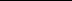 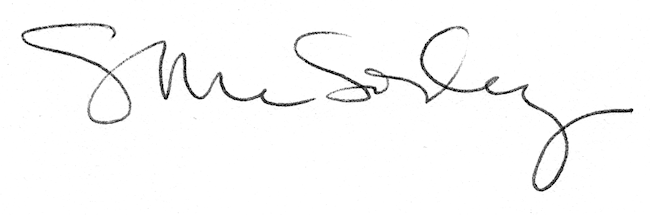 